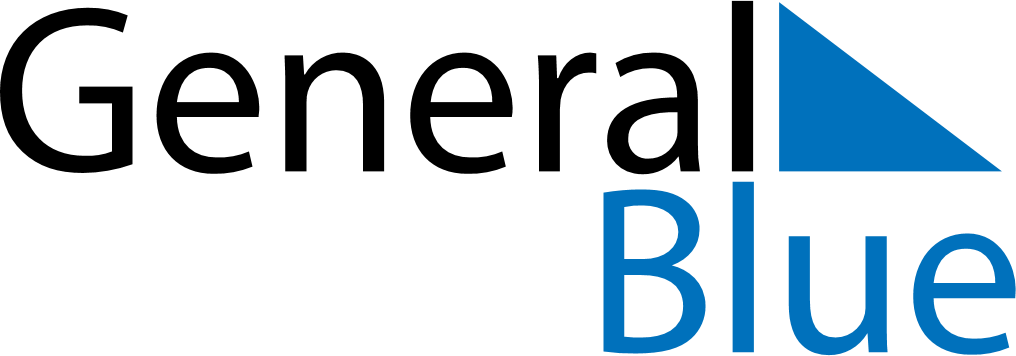 June 2024June 2024June 2024June 2024June 2024June 2024June 2024Toijala, Pirkanmaa, FinlandToijala, Pirkanmaa, FinlandToijala, Pirkanmaa, FinlandToijala, Pirkanmaa, FinlandToijala, Pirkanmaa, FinlandToijala, Pirkanmaa, FinlandToijala, Pirkanmaa, FinlandSundayMondayMondayTuesdayWednesdayThursdayFridaySaturday1Sunrise: 4:01 AMSunset: 10:43 PMDaylight: 18 hours and 42 minutes.23345678Sunrise: 3:59 AMSunset: 10:45 PMDaylight: 18 hours and 46 minutes.Sunrise: 3:58 AMSunset: 10:47 PMDaylight: 18 hours and 49 minutes.Sunrise: 3:58 AMSunset: 10:47 PMDaylight: 18 hours and 49 minutes.Sunrise: 3:56 AMSunset: 10:49 PMDaylight: 18 hours and 52 minutes.Sunrise: 3:55 AMSunset: 10:51 PMDaylight: 18 hours and 55 minutes.Sunrise: 3:53 AMSunset: 10:52 PMDaylight: 18 hours and 58 minutes.Sunrise: 3:52 AMSunset: 10:54 PMDaylight: 19 hours and 1 minute.Sunrise: 3:51 AMSunset: 10:55 PMDaylight: 19 hours and 4 minutes.910101112131415Sunrise: 3:50 AMSunset: 10:57 PMDaylight: 19 hours and 6 minutes.Sunrise: 3:49 AMSunset: 10:58 PMDaylight: 19 hours and 8 minutes.Sunrise: 3:49 AMSunset: 10:58 PMDaylight: 19 hours and 8 minutes.Sunrise: 3:48 AMSunset: 10:59 PMDaylight: 19 hours and 11 minutes.Sunrise: 3:48 AMSunset: 11:00 PMDaylight: 19 hours and 12 minutes.Sunrise: 3:47 AMSunset: 11:02 PMDaylight: 19 hours and 14 minutes.Sunrise: 3:46 AMSunset: 11:03 PMDaylight: 19 hours and 16 minutes.Sunrise: 3:46 AMSunset: 11:03 PMDaylight: 19 hours and 17 minutes.1617171819202122Sunrise: 3:46 AMSunset: 11:04 PMDaylight: 19 hours and 18 minutes.Sunrise: 3:45 AMSunset: 11:05 PMDaylight: 19 hours and 19 minutes.Sunrise: 3:45 AMSunset: 11:05 PMDaylight: 19 hours and 19 minutes.Sunrise: 3:45 AMSunset: 11:05 PMDaylight: 19 hours and 20 minutes.Sunrise: 3:45 AMSunset: 11:06 PMDaylight: 19 hours and 20 minutes.Sunrise: 3:45 AMSunset: 11:06 PMDaylight: 19 hours and 20 minutes.Sunrise: 3:45 AMSunset: 11:06 PMDaylight: 19 hours and 21 minutes.Sunrise: 3:46 AMSunset: 11:07 PMDaylight: 19 hours and 20 minutes.2324242526272829Sunrise: 3:46 AMSunset: 11:07 PMDaylight: 19 hours and 20 minutes.Sunrise: 3:47 AMSunset: 11:07 PMDaylight: 19 hours and 19 minutes.Sunrise: 3:47 AMSunset: 11:07 PMDaylight: 19 hours and 19 minutes.Sunrise: 3:47 AMSunset: 11:06 PMDaylight: 19 hours and 19 minutes.Sunrise: 3:48 AMSunset: 11:06 PMDaylight: 19 hours and 18 minutes.Sunrise: 3:49 AMSunset: 11:06 PMDaylight: 19 hours and 17 minutes.Sunrise: 3:50 AMSunset: 11:05 PMDaylight: 19 hours and 15 minutes.Sunrise: 3:51 AMSunset: 11:05 PMDaylight: 19 hours and 14 minutes.30Sunrise: 3:52 AMSunset: 11:04 PMDaylight: 19 hours and 12 minutes.